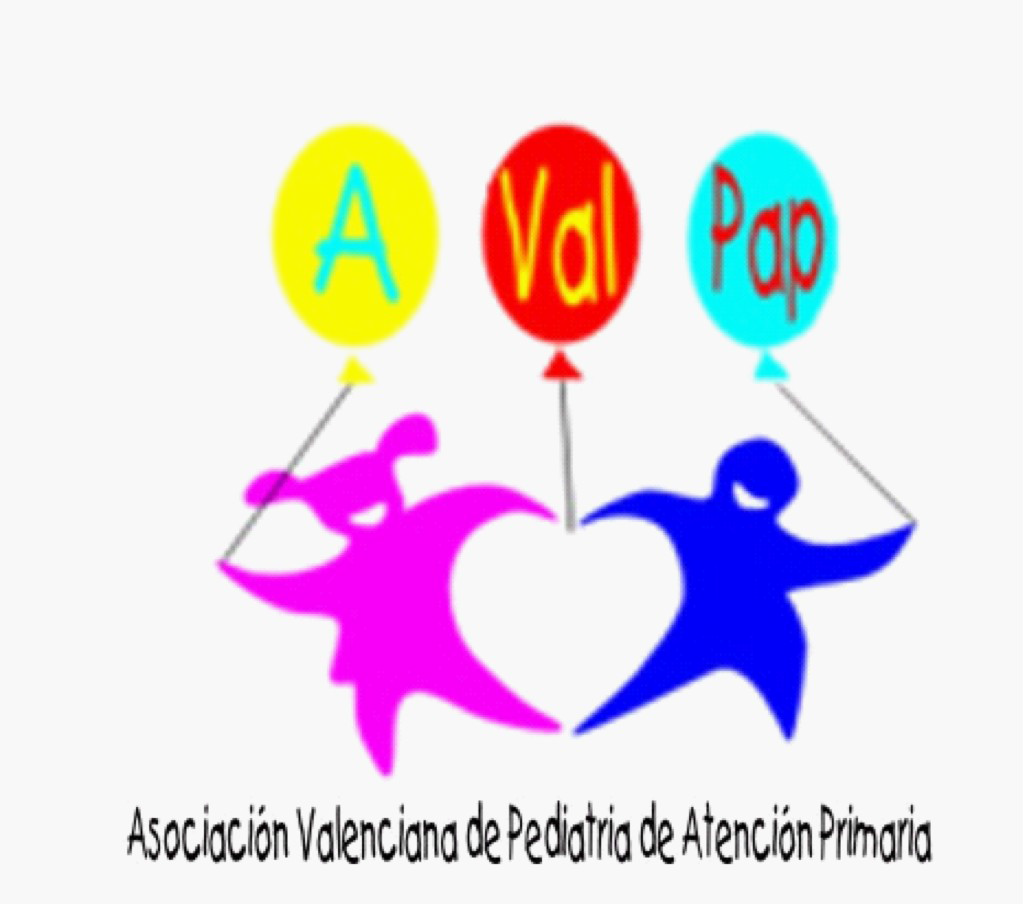 Asociación Valenciana de Pediatría de Atención Primaria (AValPap).Nombre de la Asociación: Asociación Valenciana de Pediatría de Atención Primaria.Siglas: AValPap.Fundación: 2004.Adhesión AEPap: 2004.Nº Actual de asociados:  407.  Presidentes que ha tenido la asociación: 3.Junta directiva actual: Ignacio Domingo Triadó: PresidenteMaría Amparo Ros Forés: VicepresidentaEva Suárez Vicent: SecretariaSara Cristina Daza Aguilar: TesoreraEsther Apolinar Valiente: Vocal de docenciaNerea Sarrión Sos: Vocal de Comunicación y RRSS.Beatriz Ferrándiz Cerdá: Vocal por la provincia de AlicanteGloria Gil Grangel: Vocal por la provincia de CastellónCristina Morales Carpi: Vocal por la provincia de ValenciaBeatriz Mansilla Roig: Vocal de Residentes.ACTIVIDADES 1º SEMESTRE 2020:Colaboración en el XXV Curso de Avances de Pediatría celebrado los meses de enero y febrero de 2020.Celebración de las 14ª Jornadas de Talleres en Atención Primaria PREVENVAL el 28 de febrero 2020 con dos sesiones: “El pediatra de Atención Primaria y la prevención y abordaje de las adicciones” https://www.aepap.org/sites/default/files/documento/archivos-adjuntos/taller_prevencion_y_abordaje_de_las_adicciones_i.pdf“El niño viajero en la consulta del pediatra de Atención Primaria” https://www.aepap.org/sites/default/files/documento/archivos-adjuntos/sesionviajeroavalpapresumen1_210104_190532.pdfDurante el primer trimestre de 2020, AValPap participó en el grupo de trabajo de “Mejoras en la AP” de la Consellería de Sanidad y Salud Pública de la Comunidad Valenciana, junto con el resto de sociedades científicas de pediatría.Publicación en la web AEPap del “Informe para la atención de la obesidad infantil en la consulta pediátrica de atención primaria” https://www.aepap.org/sites/default/files/documento/archivos-adjuntos/informegatapobesidad_definitivo.pdf.ACTIVIDADES SEGUNDO SEMESTRE 2020:Constitución del Foro de Médicos de Atención Primaria de la Comunidad Valenciana (FOMAP-CV).Revisión por la vocalía de Docencia (Esther Apolinar Valiente) el tema “Repelentes de insectos en Pediatría” (julio 2020).Participación en el encuentro digital organizado por FOMAP-CV: “El estado de la Atención Primaria en la Comunidad Valenciana: Demandas y retos”, donde nos representó nuestra vocal de comunicación, Nerea Sarrión Sos (julio 2020).Participación en el debate organizado por el Colegio de Médicos de Castellón “La atención primaria al borde del colapso”, donde nos representó nuestra secretaría, Eva Suárez Vicent (septiembre 2020). Redacción, junto con el resto de las sociedades científicas de Pediatría, de la Comunidad Valenciana de dos documentos:Documento dirigido a la Dirección General de Asistencia Sanitaria y Dirección General de Salud Publica y Adicciones sobre la no idoneidad del informe de Salud Escolar en la Comunidad Valenciana.Documento “No justificación dispensa de asistencia a centros escolares durante la pandemia por SARS-CoV2”.En octubre, se concedieron becas a dos residentes de pediatría para participar en el X Curso Práctico de la AEPap para Residentes de Pediatría.El 26 de noviembre se inauguraron las XV Jornadas de Actualización en Pediatría de Atención Primaria 2020-2021”, con la ponencia “Rotavirus en nuestro medio: Impacto de la vacuna y papel del pediatra de atención primaria, comunicación con los padres. https://www.aepap.org/sites/default/files/documento/archivos-adjuntos/2020_rotavirus-avalpap.pdf.En el mes de diciembre, nuestro presidente, Ignacio Domingo Triadó sustituyó a Mª Ángeles Medina Martínez como representante del Foro de Médicos de Atención Primaria de la Comunidad Valenciana (FOMAP-CV), conforme lo establecido en los estatutos de dicha organización. Se puede acceder a los documentos de FOMAP-CV en el enlace: https://sovamfic.net/category/noticias-foro-ap/.Castellón, 31 de Enero  2021.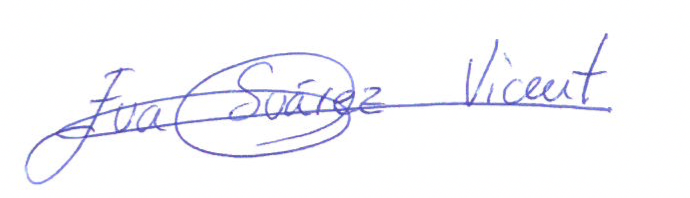 Fdo: Eva Suárez Vicent.Secretaria AValpap.